Мероприятия филиала «Ельтесуновский СДК» - МБУК «Рождественский СДК» за 3 квартал 2019 г.Проведено 51 мероприятие. Присутствовало  1340 чел. К участию в мероприятиях приглашались дети, подростки, молодёжь, взрослое население и гости села. Проводились беседы, тематические вечера, литературные вечера, музыкально- развлекательные вечера  к профессиональным и знаменательным датам, концерты, ветеранские посиделки и мн.др.ТЕМАТИЧЕСКИЕ ВЕЧЕРА И БЕСЕДЫ:4.07.2019 г. «Права ребёнка, права человека» (правовое воспитание);5.07.2019 г. «Загадки природы» (экологическое воспитание);11.07.2019 г. «Вредные привычки» (посещение ФАПа, беседа);18.07.2019 г. «О правилах дорожного движения» (о ПДД);24.07.2019 г. «Неизвестные грибы и ягоды» (безопасность в лесу); 25.07.2019 г. «Один за всех и все за одного» (толерантность);30.08.2019 г. «Берегись автомобиля» (о ПДД);4.09.2019 г. «Нет терроризму» к Дню солидарности в борьбе с терроризмом;6.09.2019 г. «Ответственность за дисциплину в школе» (правовое восп.);13.09.2019 г. «Национальность, это важно?» (толерантность);19.09.2019 г. «В гостях у лесовичка» (экология);20.09.2019 г. «Алкоголь вредит здоровью» (антинаркотическое восп.);27.09.2019 г. «Что такое патриотизм?» (патриотическое воспитание);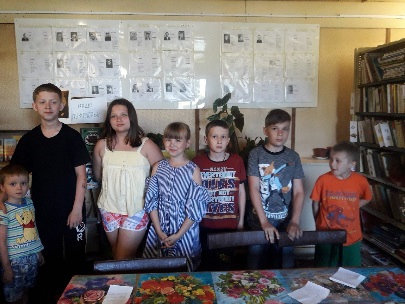 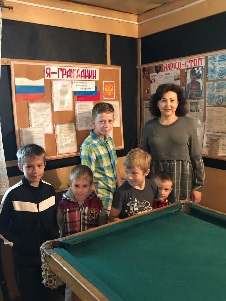 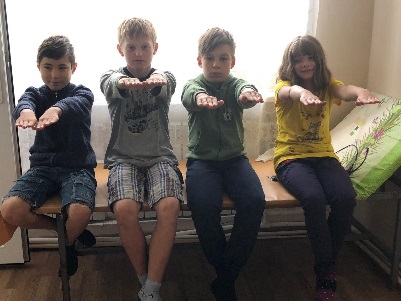 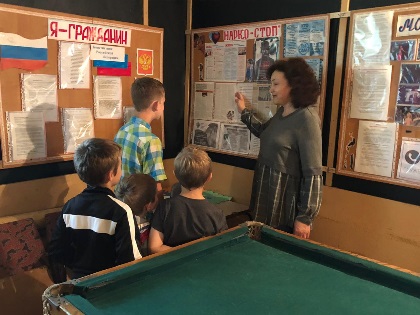 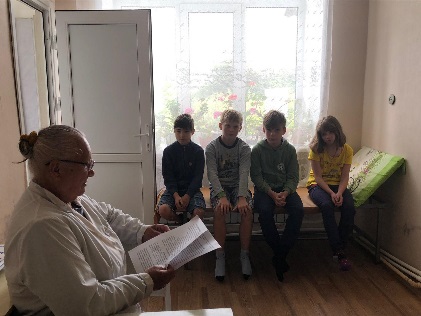 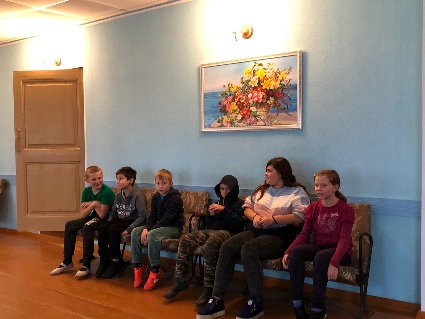 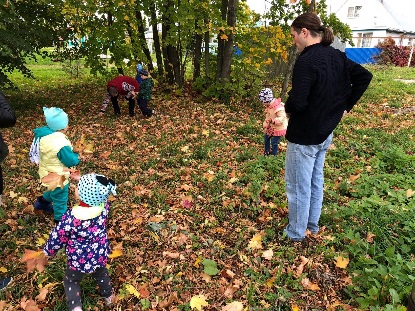 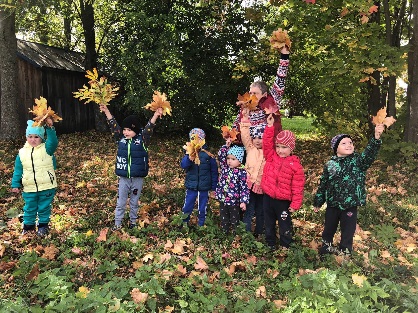 ЛИТЕРА ТУРНЫЕ ВЕЧЕРА26.07.2019 г. «Калина красная» (90 лет со Дня рождения писателя, актёра и режиссера В.М.Шукшина);21.09.2019 г. «Городок в табакерке» (к 185-летию сказки В.Ф.Одоевского);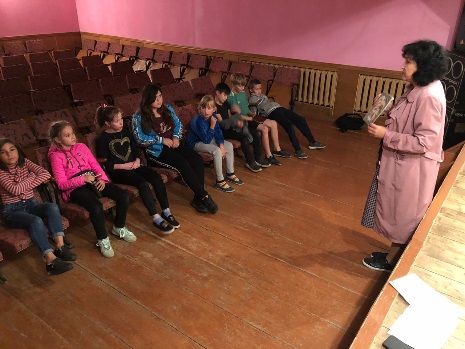 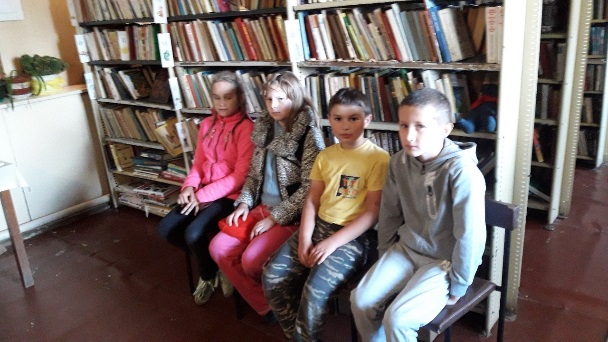 СПОРТИВНО-РАЗВЛЕКАТЕЛЬНЫЕ И МУЗЫКАЛЬНЫЕ ВЕЧЕРА ДЛЯ ДЕТЕЙ И ПОДРОСТКОВ3.07.2019 г. Спортивный час для детей и подростков «На детской площадке»;10.07.2019 г. Квест «На лепестках ромашки»;19.07.2019 г. «Летний звездопад» - детская дискотека;21.07.2019 г. Велосипедные гонки «Крутые виражи»; 31.07.2019 г. Спортивный час «Звонкий двор»;1.09.2019 г. Спортивно-развлекательная программа, поход«Вперёд к знаниям»;8.09.2019 г. Развлекательная программа для дошколят«На детской площадке»;28.09.2019 г. Игровая программа«Осень, осень, в гости просим» + «Вкусняшка»;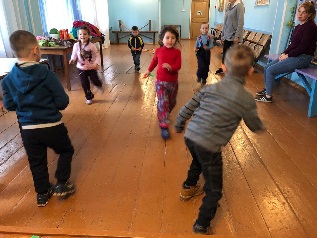 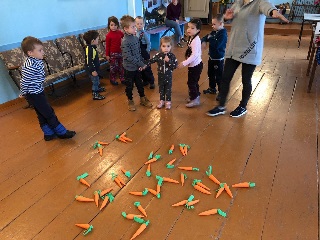 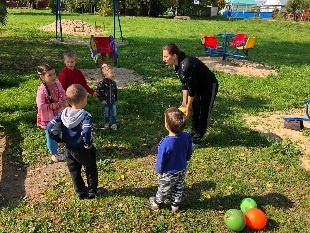 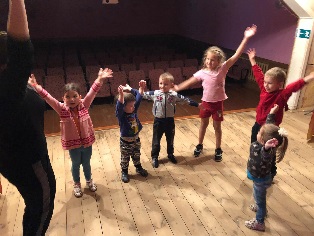 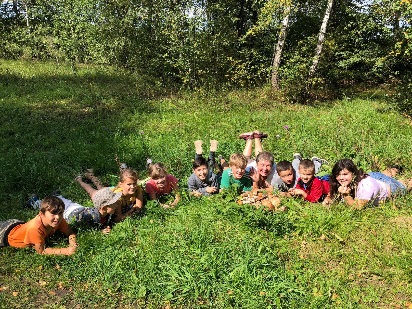 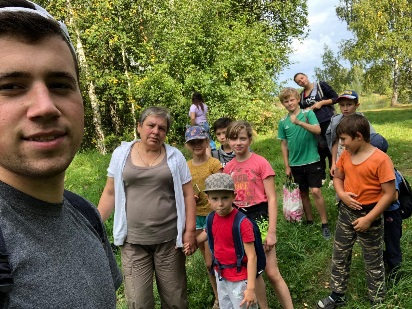 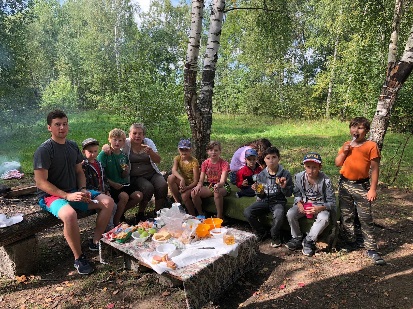 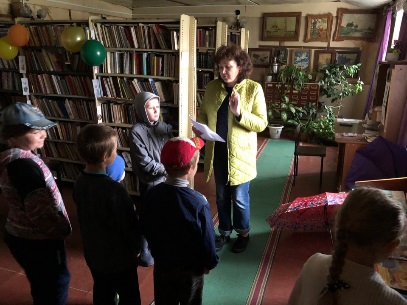 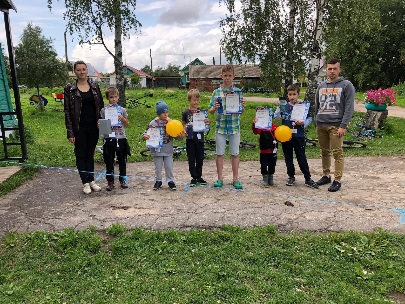 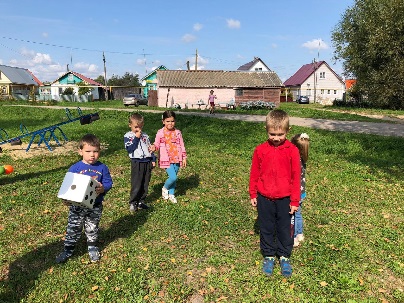 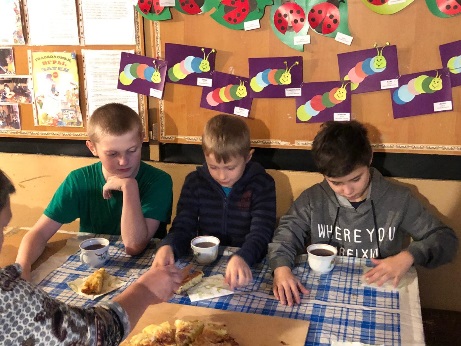 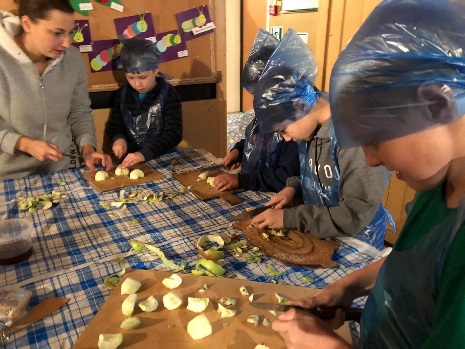 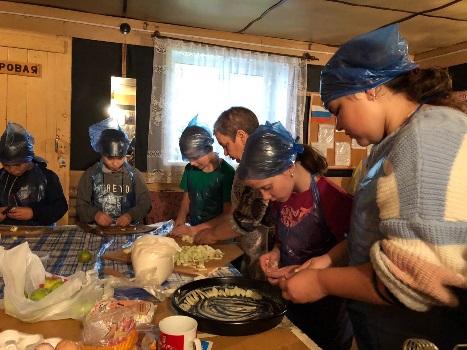 КОНЦЕРТЫ, МУЗЫКАЛЬНО-ТЕАТРАЛИЗОВАННЫЕ ПРЕДСТАВЛЕНИЯ:17.07.2019 г. Фольклорный праздник «Перед святой иконой» - престольный праздник Галатской иконы БМ. Цель этих мероприятий: привлечь к участию, как можно больше жителей и гостей села, а также окружных деревень, показать уровень мастерства участников художественной самодеятельности, добиться того, чтобы каждый уходящий с концерта зарядился хорошим настроением, оптимизмом, стал чуточку добрее к окружающим.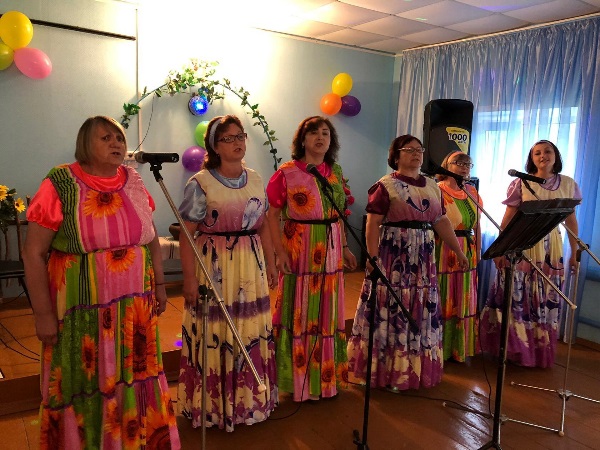 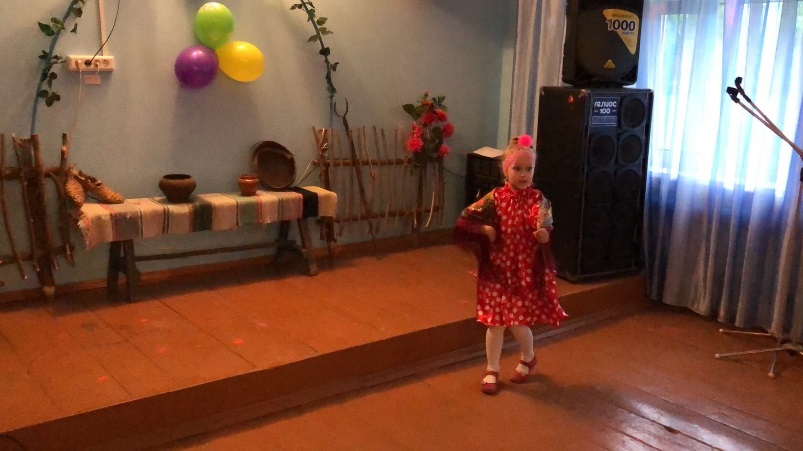 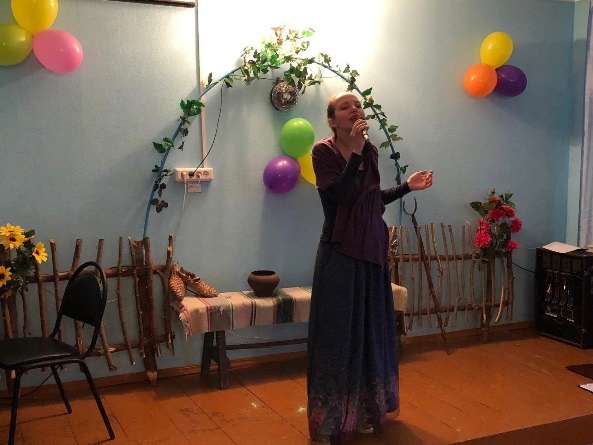 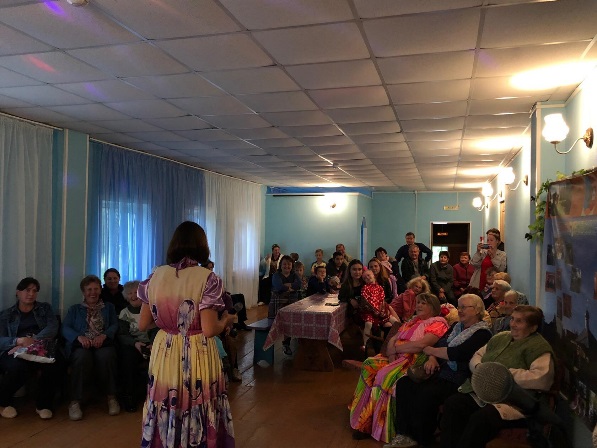 УЧАСТИЕ В ОБЛАСТНЫХ ИРАЙОННЫХ МЕРОПРИЯТИЯХ:17.08.2019 г. Участие в ярмарке к 75-летию Владимирской обоасти 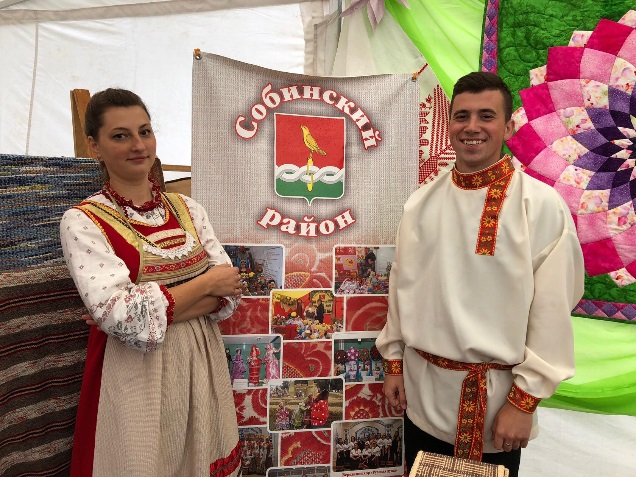 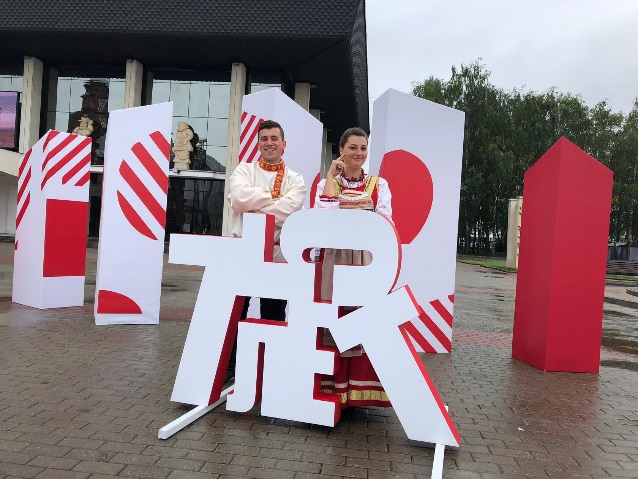 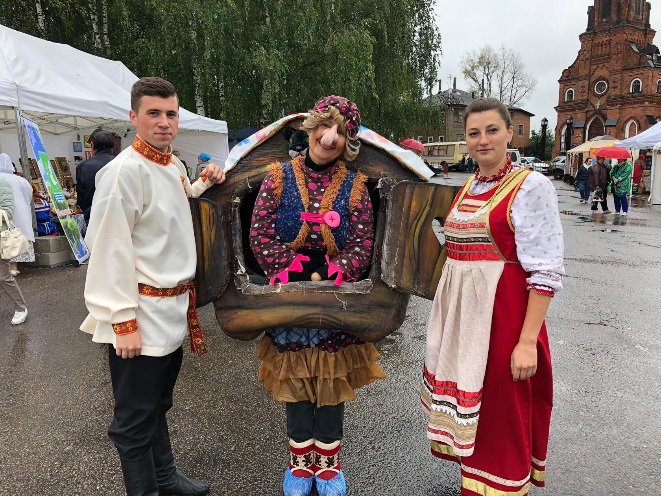 21.07.2019 г. Встреча комиссии конкурса «Самая красивая деревня Владимирской области 2019»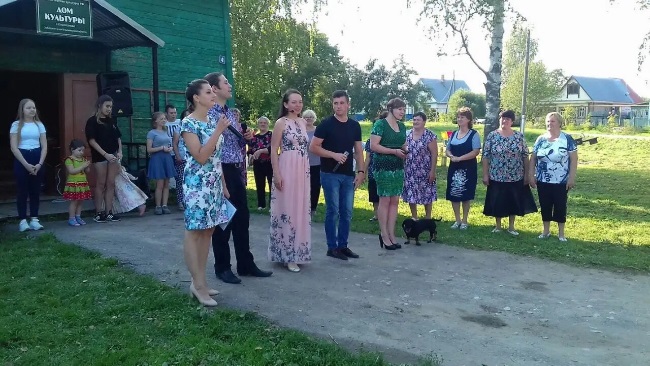 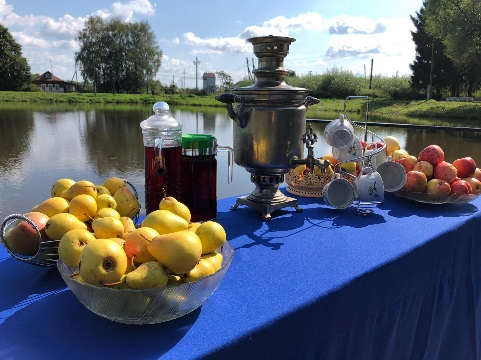 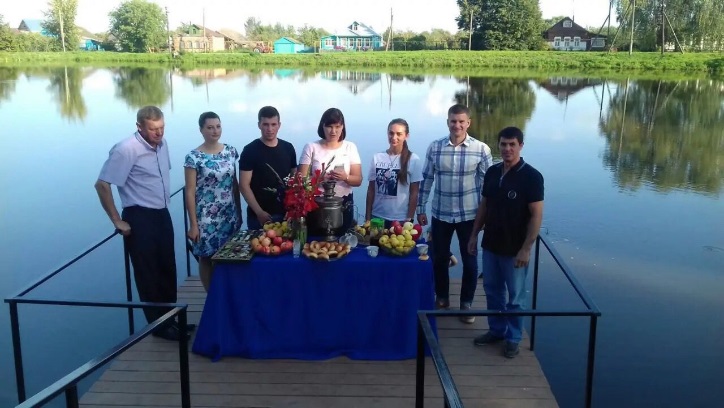 18.09.2019 г. Экскурсия в город Муром «По святым местам»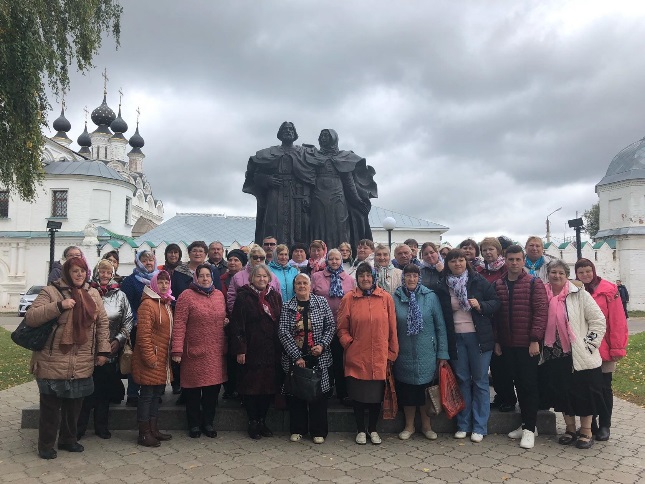 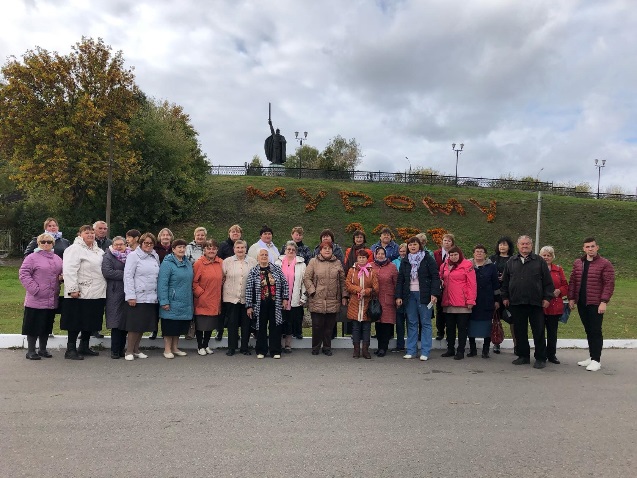 21.09.2019 г. Участие в фестивале добрососедства в Черкутино «Михайлов день»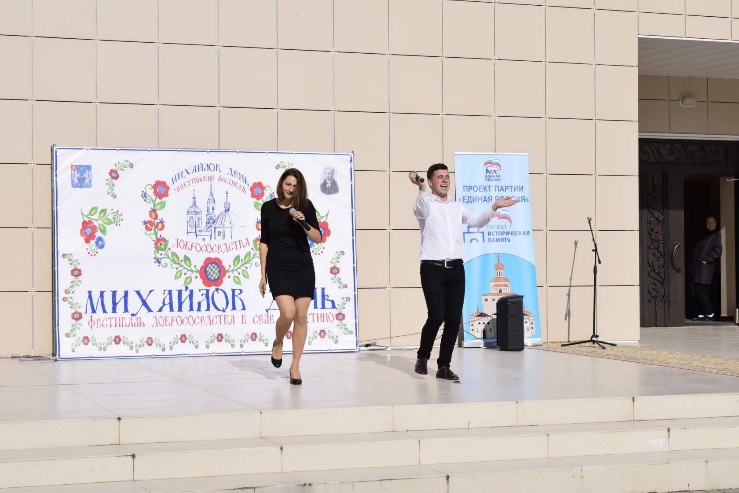 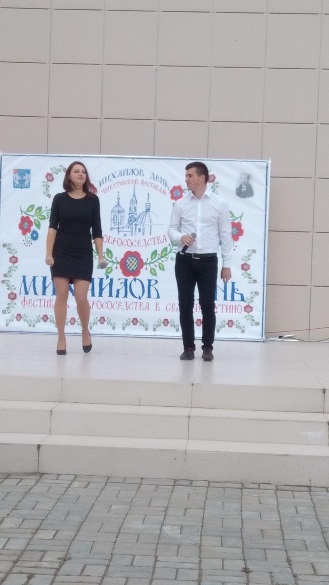 Экологические акции20.07.2019 г. «Чистое село» - субботник по селу, окос территории;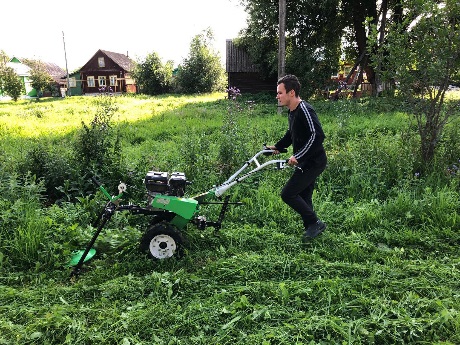 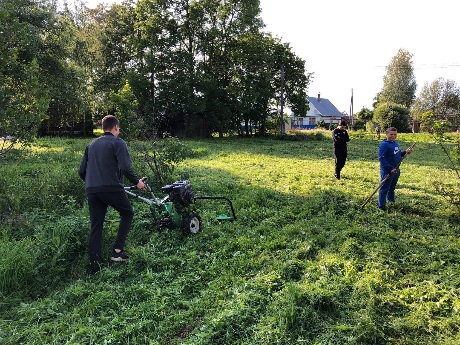 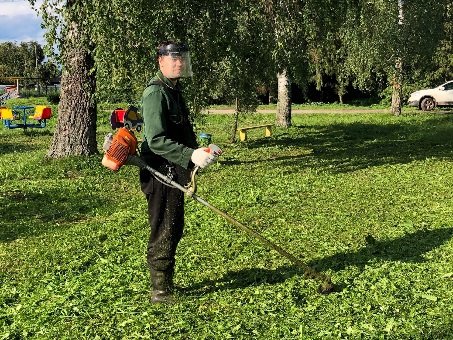 Зам. директора «Ельтесуновского СДК»                                   Н.А. Бабушкин